REGLERRegattaen vil være underlagt reglene slik de er definert i Kappseilingsreglene.Kappseilingsreglene (RR) vil bli endret som følger:Innledningen til DEL 4 som angitt i SB 4.3Regel A4 som angitt i SB 11.3Regel 44.1 som angitt i SB 14.1Regler i Del 5, Seksjonene A og B som angitt i SB 14.3Regel 35, A4 og A5 som angitt i SB 15.3Regel 61.3 og 62.2 som angitt i SB 16.2Regel 60.1(a) som angitt i SB 16.6Regel 66 som angitt i SB 16.7Regel 62.2 som angitt i SB 16.8BESKJEDER TIL DELTAGEREBeskjeder til deltagerne vil bli slått opp på den offisielle oppslagstavlen som er ved Skipperstuen.ENDRINGER I SEILINGSBESTEMMELSENEEventuelle endringer i seilings-bestemmelsene vil bli oppslått før kl 0900  samme dag de trer i kraft, bortsett fra at eventuelle forandringer i tidsprogrammet for seilasene vil bli oppslått før kl 2000 dagen før de trer i kraft. SIGNALER PÅ LAND Signaler på land vil bli gitt ved Jollehavnen.Når flagg AP vises på land skal ‘1 minutt’ erstattes med ‘ikke mindre enn 30 minutter i  seilassignalet AP.Når flagg Y vises på land gjelder regel 40 hele tiden når seilerne er ombord i båter på sjøen. Dette endrer innledningen til Del 4.TIDSPROGRAM FOR SEILASENEFor å påkalle båtenes oppmerksomhet om at Varselsignal er umiddelbart forestående, kan oppmerksomhetssignal i form av en serie korte lydsignaler bli gitt innenfor det siste minuttet før Varselsignal.KLASSER OG KLASSEFLAGGEgen klasse for Express vil etableres ved 3 eller flere startende båter. Følgende Klasseflagg benyttes: ”D”: Alle båter untatt Express og Melges”E”: Express og MelgesBANEOMRÅDERBaneområdet vil være på Åmøyfjorden, fortrinnsvis nordvest for HundvågAlternativt baneområde vil være på MarøyhavetLØPENEDiagrammet i SB 31 viser løpet,  rekkefølgen merkene skal passeres og hvilken side man skal ha hvert merke på.MERKER Merker vil være gule, røde eller oransje bøyer. En komitèbåt som gir signal om endring av en legg er et merke slik det er beskrevet i SB 12.OMRÅDER SOM ER HINDRINGERDet er ingen faste hindringer i Baneområdet. Begrenset nyttetrafikk gjennombaneområdet må påregnes, og alle båter skal forholde seg til dette på en sjømannsmessig måte som sikrer trygg avvikling uten å forstyrre nyttetrafikk.STARTENSeilasene startes ved å bruke regel 26 med varselsignalet 5 minutter før startsignalet.Startlinjen vil være mellom bøyer ved startlinjens SB og BB ende.En båt som starter senere enn 4 minutter etter sitt startsignal vil bli scoret DNS (startet ikke) uten en høring. Dette endrer regel A4.ENDRING AV LØPET	For å endre neste legg av løpet, vil regattakomitéen legge ut et nytt merke (eller flytte mållinjen) og fjerne det opprinnelige merket så snart som praktisk mulig. Når et nytt merke erstattes ved en senere endring, blir det erstattet med et opprinnelig merke.MÅLMållinjen vil være mellom bøyer ved mållinjens SB og BB ende.STRAFFESYSTEMEn båt kan ta en 1-tørns straff når den kan ha brutt en eller flere regler i Kappseilingsreglenes Del 2 når den Kappseiler. Dette endrer regel 44.1.Som foreskrevet i regel 67 kan protestkomiteen, uten en høring, straffe en båt som har brutt regel 42.Straff ilagt av Protestkomiteen som et resultat av Arbitration (Forenklet Megling) skal være i henhold til Tillegg «C». Dette endrer reglene i Del 5, Seksjonene A og B.MAKSIMALTIDEN	Maksimaltiden er 90 minutter. 	Maksimaltiden ved første kryssmerke er 30 minutter. 	Båter som ikke går i mål innen 20 min etter den første båten som har seilt løpet og gått i mål noteres som DNF (Fullførte ikke) uten høring. Dette endrer reglene 35, A4 og A5. PROTESTER OG SØKNADER OM GODTGJØRELSEArbitration (Forenklet Protestbehandling) i henhold til «Tillegg A» tilbys som alternativ til en vanlig protesthøring. Arbitration innebærer en raskere prosedyre og gir en lavere straff for brudd på regler som kvalifiserer for Arbitration. Protestskjemaer fås på regattakontoret som befinner seg ved Jollehavnen. Protester og søknader om godtgjørelse eller gjenåpning skal leveres der innen den relevante tidsfristen.Protestfristen er 90 minutter etter at siste båt har fullført. Samme frist gjelder for protester fra regattakomiteen og protestkomiteen for hendelser de har observert i baneområdet og for søknader om godtgjørelse. Dette endrer reglene 61.3 og 62.2.Beskjed om protester vil bli slått opp innen 30 minutter etter protestfristens utløp for å underrette deltagere om høringer hvor de er parter eller er nevnt som vitner. Høringene vil foregå i Jollehavnens bygning.Beskjed om protester fra regattakomiteen eller protestkomiteen vil bli slått opp for å underrette båter i henhold til regel 61.1(b).Protestene vil bli hørt omtrent i den rekkefølge de er mottatt og så snart som mulig.Brudd på bestemmelsene 11.3, 18, 23 og 24 gir ikke grunn for en protest fra en båt. Dette endrer regel 60.1(a). Straffer for brudd på disse bestemmelsene kan være mindre enn diskvalifisering hvis protestkomiteen bestemmer det.	På den siste programfestede dagen for seilaser skal en søknad om gjenåpning av en høring leveres(a)	innen protestfristen hvis parten som ber om gjenåpning ble informert om avgjørelsen dagen før;(b)	ikke senere enn 30 minutter etter at parten som ber om gjenåpning ble informert om avgjørelsen den dagen.Dette endrer regel 66.	På den siste programfestede dagen for seilaser skal en søknad om godtgjørelse basert på en protestkomiteavgjørelse leveres senest 30 minutter  etter at avgjørelsen ble slått opp. Dette endrer regel 62.2.POENGBEREGNINGDet benyttes Lavpoengsystemet, slik det er beskrevet i Appendiks A i Kappseilingsreglene.Strykninger relatert til antall gjennomførte Seilaser:SIKKERHETSBESTEMMELSEREn båt som trekker seg fra en seilas skal underrette regattakomiteen så snart som muligGodkjent flyteplagg skal benyttes av alle om bord så lenge man kappseiler.Begrenset nyttetrafikk gjennom baneområdet må påregnes, og alle båter skal forholde seg til dette på en sjømannsmessig måte som sikrer trygg avvikling uten å forstyrre nyttetrafikk.BYTTE AV BESETNING ELLER UTSTYRBytte av deltagere vil ikke tillates uten skriftlig forhåndsgodkjennelse fra protestkomiteen.Bytte av skadet eller tapt utstyr vil ikke tillates uten at det er autorisert av protestkomiteen. Søknad om bytte skal gjøres til komiteen ved første rimelige anledning.UTSTYRS- OG MÅLEKONTROLLEREn båt eller utstyr kan når som helst bli kontrollert for overens-stemmelse med klasseregler og seilingsbestemmelsene. På vannet kan en båt gis beskjed av en regattakomiteutstyrsinspektør eller måler om straks å seile til et bestemt område for kontroll.STEVNEREKLAMEKOMITEBÅTERKomitebåter vil være merket med Stavanger Seilforenings Stander og Nasjonalflagg.SUPPORTBÅTERFJERNING AV SØPPELDeltakerne skal ikke tømme avfall overbord under kappseilasen eller under seilas til og fra baneområdet. RESTRIKSJONER PÅ Å TA BÅTER PÅ LANDDYKKERUTSTYR OG PLASTBASSENGERRADIOKOMMUNIKASJONPREMIERINGDet vil være 1/3 premiering.ANSVARSFRASKRIVELSEDeltagere i regattaen deltar ene og alene på eget ansvar. Se regel 4, avgjørelse om å kappseile. Den organiserende myndighet vil ikke akseptere noe ansvar for skade på materiell eller person eller dødsfall inntruffet i forbindelse med, før eller etter regattaen.FORSIKRINGHver deltagende båt skal være forsikret med gyldig ansvars-forsikring.ILLUSTRASJON AV LØPENERekkefølge: Start, 1, 2, 1, MålTILLEGG «A» – ARBITRATION PROSEDYRER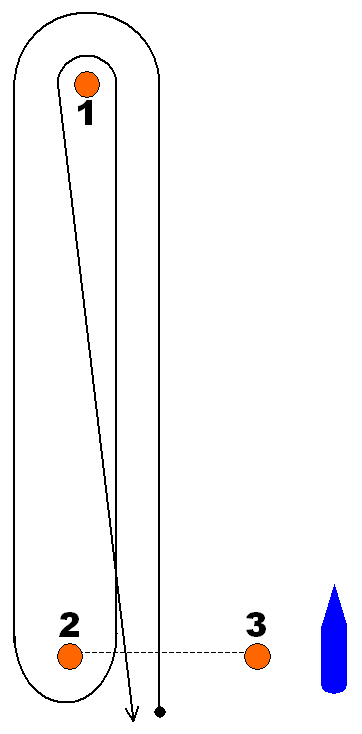 Introduksjon Dette tillegget gjelder fordi seilingsbestemmelsene tilbyr arbitration som et alternativ til en vanlig protesthøring. Arbitration innebærer en raskere prosedyre og gir en lavere straff for brudd på regler som kvalifiserer for en arbitration. Avvise Arbitration Dersom noen av partene i en protest ikke ønsker at saken skal gå til arbitration, skal protesten høres ved en vanlig protesthøring. Godta Arbitration Dersom begge partene ønsker arbitration og begge er enige om; (a) å godta at protesten er gyldig, og ;(b) å akseptere arbitration avgjørelsen som endelig, og ;(c) at ingen vitner vil bli hørt I forbindelse med arbitration, og ;(d) at spørsmål fra partenes side vil bli begrenset til spørsmål som er nødvendige for å kunneetablere de grunnleggende kjensgjerningene er arbitration å anse som godtatt av begge   partene. Dersom en part i høringen bekrefter overfor Dommer at han/hun ikke ønsker å være tilstede ved høringen, skal dette ansees som at parten har godtatt arbitration. Arbitration Prosedyrer Dommer vil lede arbitration. Dommer vil høre vitnemål fra partene og deretter gi en av følgende avgjørelser: (a) Ingen båt brøt noen regel; eller (b) En av eller begge båtene brøt en regel i Del 2 og vil få en Arbitration Straff, eller (c) Saken vil bli sendt tilbake til en protesthøring. Arbitration Straff En Arbitration Straff (ARB) vil være en poengstraff 20% (rundet opp til neste hele tall) av antall påmeldte båter i klassen. Hvis en poengstraff under dette systemet vil resultere i poeng som er dårligere enn DSQ, skal straffen gjøres tilsvarende poeng for DSQ. Poeng for andre båter skal ikke endres. Protest Høringer Hvis Dommeren som leder arbitration sender saken tilbake til høring av protestkomiteen, eller hvis protestkomiteen initierer en gjenåpning av en arbitration, vil eventuell straff for et brudd på en regel i Del 2 fremdeles være en Arbitration Straff. En part i en arbitration kan ikke be om en gjenåpning. DatoFørste VarselsignalAntall SeilaserKommentarLør. 10.sep11:00Inntil 3Antall seilaser beroende på forholdSøn. 11.sep11:00Inntil 3Ingen startprosedyre vil bli igangsatt senere enn kl 15:00Antall SeilaserStrykninger1-304-61